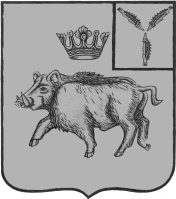 СОВЕТ ЦАРЕВЩИНСКОГО  МУНИЦИПАЛЬНОГО ОБРАЗОВАНИЯ БАЛТАЙСКОГО МУНИЦИПАЛЬНОГО РАЙОНАСАРАТОВСКОЙ ОБЛАСТИШестьдесят третье  заседание Совета четвертого созываРЕШЕНИЕот  21.07.2022  №  286с. ЦаревщинаО внесении изменений в  решение Совета Царевщинского муниципального образования Балтайского муниципального района Саратовской области от 05.09.2018 № 301                                                                              «Об утверждении Положения о старостах населенныхпунктов Царевщинского муниципального образованияБалтайского муниципального района»В соответствии 	 с Федеральным законом  от 06 октября 2003 № 131-ФЗ                      «Об общих принципах организации местного самоуправления   в Российской Федерации»,  руководствуясь статьей 22 Устава Царевщинского муниципального образования Балтайского муниципального района Саратовской области, Совет Царевщинского муниципального образования Балтайского муниципального района Саратовской области РЕШИЛ:1.Внести в решение Совета Царевщинского муниципального образования Балтайского муниципального района Саратовской области от 05.09.2018 № 301 «Об утверждении Положения о старостах населенных пунктов Царевщинского муниципального образования Балтайского муниципального района» следующие изменения: 1.1. Пункт 3.2. приложения к решению  дополнить подпунктом                      11) следующего содержания:«11) вправе выступить с инициативой о внесении инициативного проекта по вопросам, имеющим приоритетное значение для жителей сельского населенного пункта». 2. Настоящее решение вступает в силу со дня его обнародования.3. Контроль за исполнением настоящего решения возложить на постоянную комиссию Совета Царевщинского муниципального образования по вопросам местного самоуправления.            Глава Царевщинского           муниципального образования			            	Д.В.Морозов